ПОРТФОЛИО АСПИРАНТА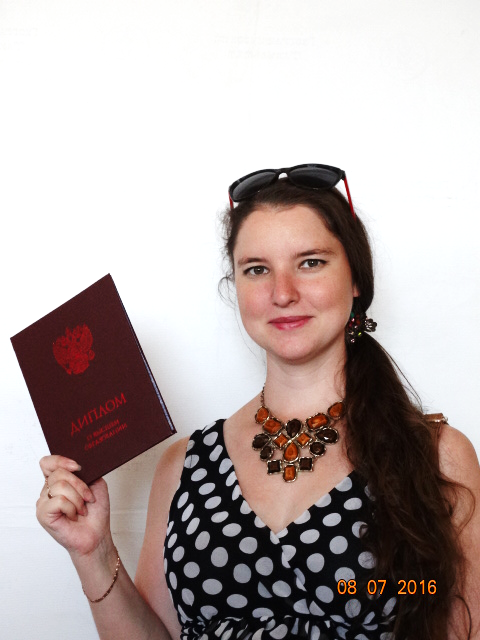 Ф.И.О. Петрова Мария ВладимировнаПриказ о зачислении от 19.09.2014 № 73-кСроки обучения 1.10.2014 – 30.09.2019Форма обучения заочная Направление 06.06.01 – Биологические наукиПрофиль 03.02.01 – Ботаника Подразделение лаборатория дикорастущей флоры и интродукции травянистых растений Научный руководитель Ямалов Сергей Маратович Тема диссертации Степные сообщества юга Предуралья: синтаксономия и вопросы охраныДата утверждения темы и номер протокола: протокол № 7 от 12 ноября 2014E-mail mariya.86.86@yandex.ruТелефон 89191547034